Publicado en L'Ametlla del Vallès el 04/08/2020 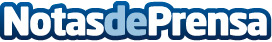 Haier: desde este verano el servicio técnico disponible en el móvilLa multinacional líder en climatización aumenta prestaciones online y ofrece un servicio postventa ágil e intuitivo para dar respuesta a averías e incidencias. El gigante asiático presenta una herramienta muy útil en la época estival para que el usuario se sienta atendido en cualquier momento y desde cualquier lugarDatos de contacto:María José Vacas Roldán616078204Nota de prensa publicada en: https://www.notasdeprensa.es/haier-desde-este-verano-el-servicio-tecnico Categorias: Nacional Consumo Otras Industrias Innovación Tecnológica http://www.notasdeprensa.es